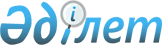 О внесении изменения в постановление акимата от 23 февраля 2015 года № 52 "Об определении мест для размещения агитационных печатных материалов кандидатов"
					
			Утративший силу
			
			
		
					Постановление акимата Карабалыкского района Костанайской области от 13 апреля 2018 года № 106. Зарегистрировано Департаментом юстиции Костанайской области 10 мая 2018 года № 7752. Утратило силу постановлением акимата Карабалыкского района Костанайской области от 21 мая 2020 года № 119
      Сноска. Утратило силу постановлением акимата Карабалыкского района Костанайской области от 21.05.2020 № 119 (вводится в действие по истечении десяти календарных дней после дня его первого официального опубликования).
      В соответствии с пунктом 6 статьи 28 Конституционного Закона Республики Казахстан от 28 сентября 1995 года "О выборах в Республике Казахстан", акимат Карабалыкского района ПОСТАНОВЛЯЕТ:
      1. Внести в постановление акимата Карабалыкского района от 23 февраля 2015 года № 52 "Об определении мест для размещения агитационных печатных материалов кандидатов" (зарегистрировано в Реестре государственной регистрации нормативных правовых актов № 5408, опубликовано 12 марта 2015 года в газете "Айна") следующие изменения:
      Приложение к указанному постановлению изложить в новой редакции согласно приложению к настоящему постановлению.
      2. Государственному учреждению "Аппарат акима Карабалыкского района" в установленном законодательством Республики Казахстан порядке обеспечить:
      1) государственную регистрацию настоящего постановления в территориальном органе юстиции;
      2) в течение десяти календарных дней со дня государственной регистрации настоящего постановления направление его копии в бумажном и электронном виде на казахском и русском языках в Республиканское государственное предприятие на праве хозяйственного ведения "Республиканский центр правовой информации" для официального опубликования и включения в эталонный контрольный банк нормативных правовых актов Республики Казахстан;
      3) размещение настоящего постановления на интернет-ресурсе акимата Карабалыкского района после его официального опубликования.
      3. Контроль за исполнением настоящего постановления возложить на руководителя аппарата акима Карабалыкского района.
      4. Настоящее постановление вводится в действие по истечении десяти календарных дней после дня его первого официального опубликования.
      СОГЛАСОВАНО
      Председатель Карабалыкской
      районной избирательной комиссии
      ____________________ Т. Салмина Места для размещения агитационных печатных материалов кандидатов
					© 2012. РГП на ПХВ «Институт законодательства и правовой информации Республики Казахстан» Министерства юстиции Республики Казахстан
				
      Аким Карабалыкского района

А. Алиев
Приложение
к постановлению акимата
от 13 апреля 2018 года № 106Приложение
к постановлению акимата
от 23 февраля 2015 года № 52
№ п/п
Наименование населенного пункта
Места для размещения агитационных печатных материалов
1.
поселок Карабалык
Щит по улице Космонавтов, щит по улице Заводская, щит по улице Нечипуренко, щит по улице Гоголя, щит по улице Чехова
2.
село Веренка
Щит по улице Просвещения
3.
село Гурьяновское
Щит по улице Центральная
4.
село Ворошиловка
Щит по улице Мектеп
5.
село Ельшанское
Щит по улице Школьная
6.
село Котлованное
Щит по улице Целинная
7.
село Сарыколь
Щит по улице Мектеп
8.
село Целинное
Щит по улице Орталық 
9.
село Надеждинка 
Щит по улице Первомайская
10.
село Тогузак
Щит по улице Степная
11.
село Белоглинка
Щит по улице Мектеп
12.
село Научное
Щит по улице Темирязева
13.
село Святославка
Щит по улице Ч. Валиханова
14.
село Станционное
Щит по улице Гагарина
15.
село Приуральское
Щит по улице Дорожная
16.
село Фадеевка
Щит по улице Зеленая
17.
село Шадыксаевка
Щит по улице Школьная 
18.
село Дальнее
Щит по улице Орталық
19.
село Подгородка
Щит по улице Верхняя
20.
село Каерак
Щит по улице Железнодорожная
21.
село Новотроицкое
Щит по улице Мектеп
22.
село Аккудук
Щит по улице М. Сералина
23.
село Магнай
Щит по улице Железнодорожная
24.
село Жанааул
Щит по улице Жастар
25.
село Победа
Щит по улице Молодежная 
26.
село Магнай
Щит по улице Единства
27.
село Жамбыл
Щит по улице Молодежная
28.
село Босколь
Щит по улице Советская
29.
село Талапкер
Щит по улице Центральная
30.
село Саманы
Щит по улице Набережная
31.
село Михайловка
Щит на площади Жеңіс
32.
село Лесное
Щит по улице Мектеп
33.
село Светлое
Щит по улице Рабочая
34.
село Терентьевка
Щит по улице имени Терентия Машенского 
35.
село Приречное
Щит на площади Мира
36.
село Каракопа
Щит по улице М. Сералина
37.
село Первомайское
Щит по улице Лесная
38.
село Урнек
Щит по улице М. Сералина
39.
село Лесное
Щит по улице Жастар 
40.
село Кособа
Щит по улице Школьная 
41.
село Карачакуль
Щит по улице Парковая 
42.
село Славенка
Щит по улице Мира
43.
село Октябрьское
Щит по улице Орталық
44.
село Бурли
Щит по улице Школьная
45.
село Тасты-Узек
Щит по улице Абая
46.
село Смирновка
Щит по улице Бейбітшілік 
47.
село Рыбкино
Щит по улице Алтынсарина
48.
село Батмановка
Щит по улице Спортивная
49.
село Приозерное
Щит по улице Школьная